TEXAS ASSOCIATION OF STUDENT COUNCILS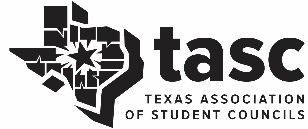 TASC TOP FIVE PROJECTS COMPETITION  MIDDLE LEVEL2018 TOP Five PROJECTS Award – MIDDLE LEVELEach year, TASC recognizes the 5 most outstanding middle level projects performed by local councils. Student councils may submit their best projects using the format outlined below. Submissions will be judged by a committee chaired by the middle level elected board members. This competition is open to all middle level member schools. Winners will be recognized at the TASC Middle Level Annual Conference.Entry Rules for Competition	1.	Entries must be submitted via the TASC website and completed in one sitting as you cannot save a partial application and return to it.  You may print this form and use it as a guide.	2.	NAME of project	PURPOSE AND OBJECTIVES (What were you trying to accomplish with the project?)	BRIEF DESCRIPTION of the activities Attach no more than one page explaining the goals of the project and a description of the project.  12 point font, double spaced.	DESCRIPTION OF INVOLVEMENT with: (to be noted on form)		a)  student council members		b)  other students		c)  other organizations		d)  faculty		e)  community	3.	The entry must be accompanied by a signed evaluation by a least one teacher, administrator, or other staff member, other than the student council advisor. (This can be a letter, a survey, etc.)	4.	The entry may include up to five photographs.  Scan jpegs into one document to upload. 	5.	Schools may submit only one Top Five Project entry per year.	6.	All entries should be submitted via the TASConline.org website by the stated deadline on the website..  Should you have trouble uploading the application, call for help by the deadline: 512-443-2100 ext. 8520 or ext. 8507 or contact the TASC office by email lori@tassp.org or ofra@tassp.org by the deadline. Once you have electronically submitted your online application, you will receive an email from TASC confirming receipt of your application.	7.	Additional attachments are NOT accepted.Judging Criteria:	1.	How well does the project meet objectives?	0-5	2.	Amount of involvement in preparation with:		a)  the council	0-5		b)  the student(s)	0-5		c)  other school organizations	0-5		d)  teachers	0-5		e)  community	0-5	3.	Originality of project idea	0-5	4.	Overall results and success from the standpoint of:		a) student body participation/reaction	0-5		b) faculty/community participation/reaction	0-5	5.	Consideration of the circumstances of the project as it relates		to the size of the school and/or community.	0-5	6.	Evaluation(s) received	0-5		TOTAL POSSIBLE POINTS   55Point totals will be used to select the finalists from all outstanding project submissions. Committee will then determine top five out of the finalists based on originality and innovation. Submit TOP FIVE ProJect ENTRIES NO LATER THAN October 13, 2017.TEXAS ASSOCIATION OF STUDENT COUNCILSTASC TOP FIVE PROJECTS COMPETITION  MIDDLE LEVELEntry Cover Sheet This information must be submitted online..This application must be submitted online via the TASC website.  Upload your photos, newspaper articles, etc. online as well.  Scan all pages into one document and upload.Please consider presenting a breakout at the ML Conference for additional points.  You must apply to do that.TASC Top Five Projects Rating Sheet (for judges only)Total Evaluation Score		     __________Helping Family from Your Second HomeThe objective of this project was to help alleviate the burden of travels costs for one of our staff members at Patti Welder Middle School.  	Two years ago, a former member of Patti Welder Middle School was diagnosed with an aggressive form of cancer.  She had been traveling to and from Victoria, Texas to M.D. Anderson Cancer Center in Houston, Texas about twice a month. Her battle had been ongoing, even the year she decided to retire. Regardless of any traumatic situation a person faces in their life, one thing is for certain: the monetary cost of these tragic situations is insurmountable.  The Patti Welder Middle School Student Council took it upon themselves to secretly raise money from staff and outside community to help alleviate some of the travel costs.  	First, student council members were proposed the idea.  Second, upon agreement, advertisement to the school began. Third, money was gathered for about a month.Fourth, the money was presented to our Patti Welder family member at a monthly faculty meeting.	The project turned out to be extremely successful; in all, over $500.00 was raised to help offset the cost of travel.  It was much of a citizenship project, by taking the lead of the endeavor, and community service, by giving back to those who have helped us within our school community.  It goes without saying that other organizations on campus assisted with this event. The Patti Welder Middle School Student Council hopes that this project will garner them an award for the 2018 Top Five Middle Level Project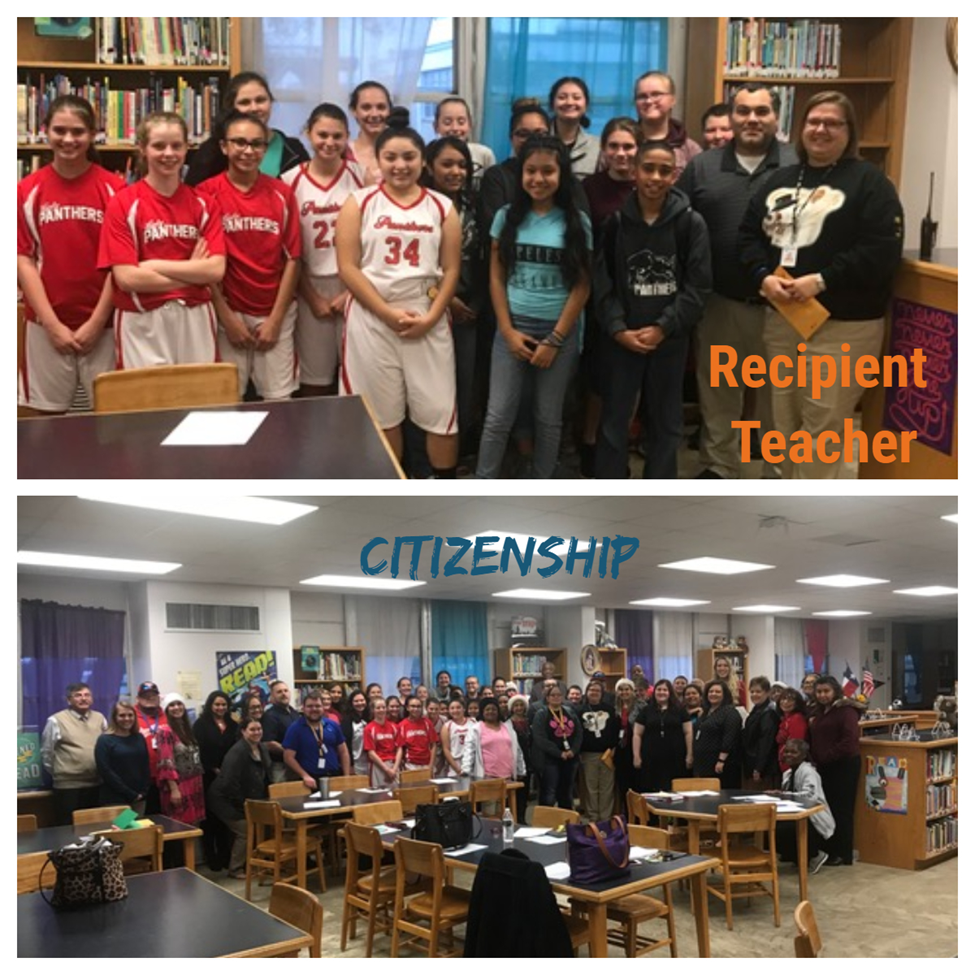 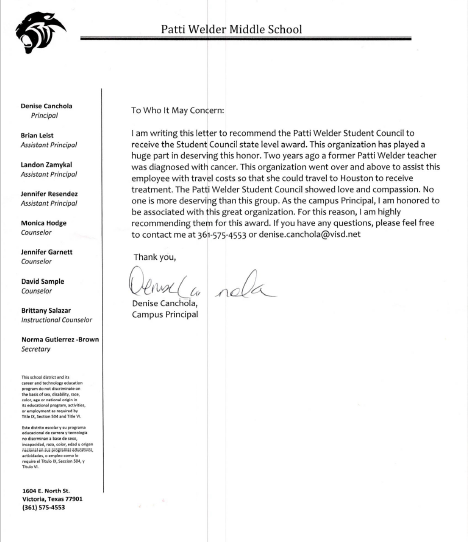 School Name:School District: Patti Welder Middle SchoolVictoria Independent School DistrictSchool Address:Size of Community:1604 E. North Street60,000City/State:Zip:Texas77901School Phone:School Fax:361-575-4553361.788.9629Advisor Name:Advisor E-Mail:Amando Raúl Cantúamando.cantu@visd.netPrincipal Name:Principal Signature:Denise CancholaProject Name:Project Dates:Total Number of Students in Council:Number of Members Involved in Project:2424Total Number of Students Enrolled in School:Number of Other Students Involved in Project:Total Number of Faculty Enrolled in SchoolNumber of Faculty Involved in Project8080Number of Community Groups Involved in ProjectNumber of Community Members Involved in Project00School Name1
Not Met23Met45ExceedsProject Meets ObjectiveAmount of Involvement: CouncilAmount of Involvement: Student(s)Amount of Involvement: Other School OrganizationsAmount of Involvement: TeachersAmount of Involvement: CommunityOriginalityOverall Results: StudentsOverall Results: Faculty/Community Project relative to school/community sizeEvaluation Score Subtotals